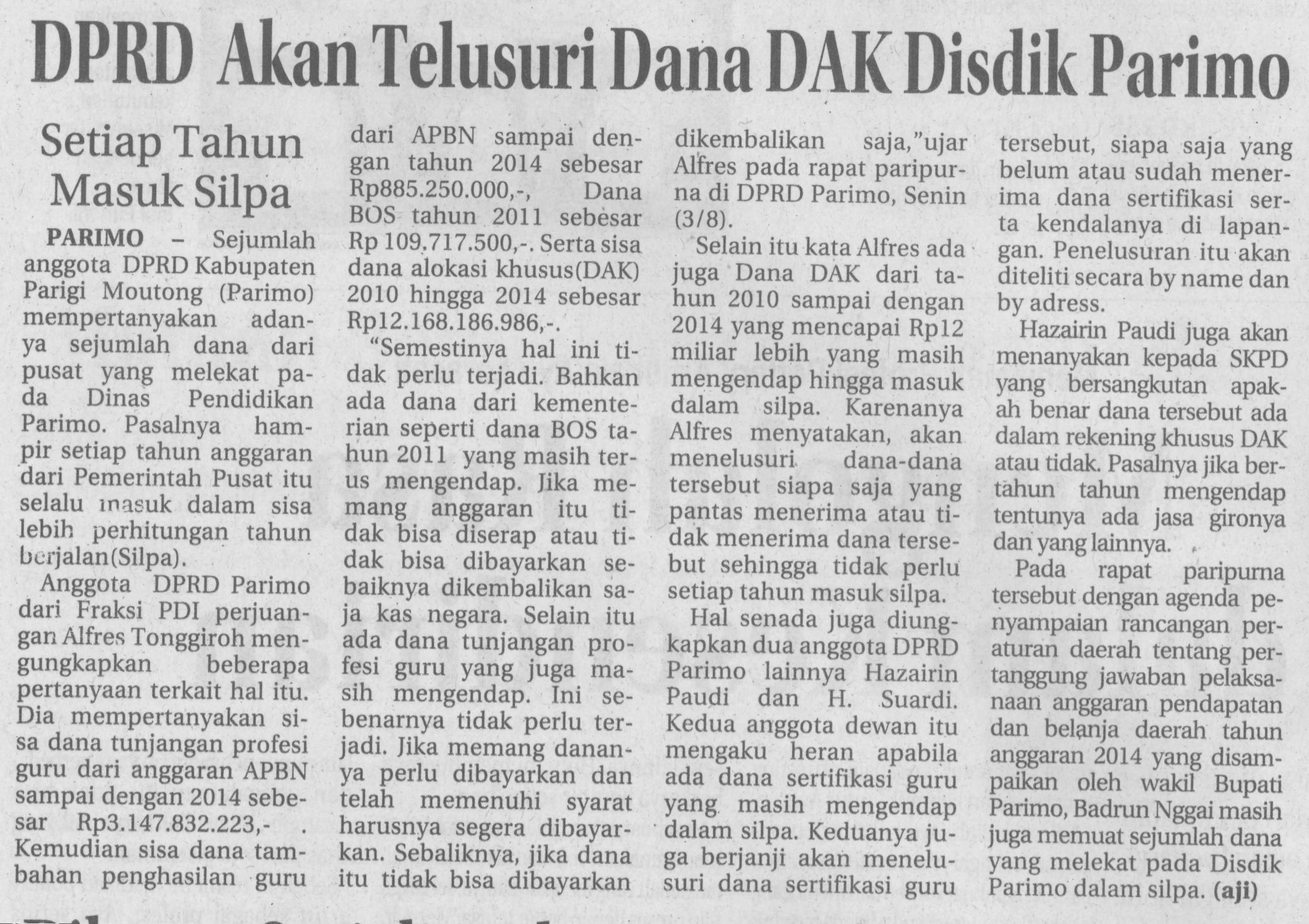 Harian    :Radar KasubaudSulteng 2Hari, tanggal:Selasa, 4 Agustus 2015KasubaudSulteng 2Keterangan:DPRD Akan Telusuri Dana Dak Distik ParimoKasubaudSulteng 2Entitas:ParimoKasubaudSulteng 2